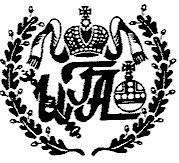 ЧАСТНОЕ УЧРЕЖДЕНИЕ ВЫСШЕГО ОБРАЗОВАНИЯ «ИНСТИТУТ ГОСУДАРСТВЕННОГО АДМИНИСТРИРОВАНИЯ»Порядок учета индивидуальных достиженийпоступающих, согласно утвержденным Правилам приема в Частное учреждение высшего образования «Институт государственного администрирования» на 2020/2021 учебный годПоступающие на обучение вправе представить сведения о своих индивидуальных достижениях, результаты которых учитываются при приеме на обучение. Учет индивидуальных достижений осуществляется посредством начисления баллов за индивидуальные достижения и (или) в качестве преимущества при равенстве критериев ранжирования списков поступающих.Баллы, начисленные за индивидуальные достижения, включаются в сумму конкурсных баллов.Поступающий представляет документы, подтверждающие получение результатов индивидуальных достижений.При приеме на обучение по программам бакалавриата Институт начисляет баллы за следующие индивидуальные достижения:1) наличие статуса чемпиона и призера Олимпийских игр, Паралимпийских игр и Сурдлимпийских игр, чемпиона мира, чемпиона Европы, лица, занявшего первое место на первенстве мира, первенстве Европы по видам спорта, включенным в программы Олимпийских игр, Паралимпийских игр и Сурдлимпийских игр, наличие золотого знака отличия Всероссийского физкультурно-спортивного комплекса "Готов к труду и обороне" (ГТО) и удостоверения к нему установленного образца - 4 балла (не более одного достижения по выбору поступающего);2) наличие аттестата о среднем общем образовании с отличием, или аттестата о среднем (полном) общем образовании для награжденных золотой медалью, или аттестата о среднем (полном) общем образовании для награжденных серебряной медалью – 6 баллов;3) наличие диплома о среднем профессиональном образовании с отличием – 6 баллов;4) за осуществление волонтерской (добровольческой) деятельности баллы не начисляются;5) за участие и (или) результаты участия поступающих в олимпиадах (не используемые для получения особых прав и (или) преимуществ при поступлении на обучение по конкретным условиям поступления и конкретным условиям приема) и иных интеллектуальных и (или) творческих конкурсах, физкультурных мероприятиях и спортивных мероприятиях, проводимых в целях выявления и поддержки лиц, проявивших выдающиеся способности, баллы не начисляются;6) Институт не начисляет баллы за итоговое сочинение в выпускных классах организаций, реализующих образовательные программы среднего общего образования (в случае представления поступающим указанного сочинения).При приеме на обучение по программам бакалавриата поступающему начисляется не более 10 баллов суммарно. Баллы за наличие аттестата о среднем общем образовании с отличием, или аттестата о среднем (полном) общем образовании для награжденных золотой медалью, или аттестата о среднем (полном) общем образовании для награжденных серебряной медалью и наличие диплома о среднем профессиональном образовании с отличием не суммируются.Институт не учитывает индивидуальные достижения при приеме на обучение по программам бакалавриата при равенстве суммы конкурсных баллов, а также при приеме на обучение по программам магистратуры. При равенстве суммы конкурсных баллов учитывается средний балл документа установленного образца.